Publicado en  el 08/11/2016 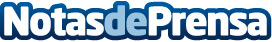 Descubren un tratamiento que neutralizaría el zikaLa investigación, publicada por Nature, pone de relievo la descubierta de una terapia que podría evitar las consecuencias de sufrir zika durante el embarazoDatos de contacto:Nota de prensa publicada en: https://www.notasdeprensa.es/descubren-un-tratamiento-que-neutralizaria-el_1 Categorias: Innovación Tecnológica http://www.notasdeprensa.es